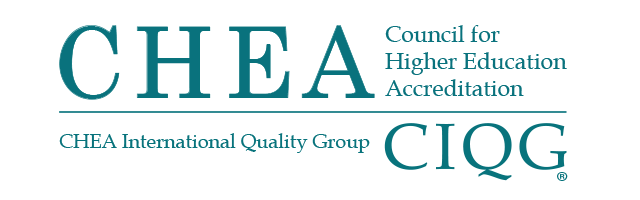 BOARD OF DIRECTORS MEETINGMONDAY, OCTOBER 3, 20221:00 p.m. – 2:15 p.m.Summary of Major Actions and Discussion(These are not official minutes of the CHEA Board of Directors.)Vice-Chair Dottie King called the meeting to order at 1:00 p.m.TREASURER’S REPORTThe board of directors:Received the FY22 external audit as presented.Received the FY22 fourth quarter financial report.Received an update on FY22 institutional membership.CHAIR’S REPORTDuring the Working Session:The board of directors, upon recommendation from the Committee on Recognition acted to award the maximum term of recognition (seven years) with an interim report due at the midpoint to the American Council for Construction Education (ACCE). The board also acted to defer recognition for one year and extend the term of recognition from June 30,2023, through June 30, 2024, to the American Academy of Forensic Science Education Programs Accreditation Commission (AAFSFEPAC). Further, the board of directors acted to defer a recognition decision for one year for the Association for Education and Rehabilitation of Blind & Visually Impaired Accreditation Council (AERAC).During the Working Session the CHEA staff reported on a number of CHEA initiatives that included an update on the marketing campaign, website metrics, DEI Webinar series and CIQG activities. Additionally, Vice President for Government Relations Jan Friis reported on the new CHEA video on CHEA recognition to help institutions recognize that CHEA recognition is important and valuable.  He also reported on CHEA participation with the higher education association community in an Amicus Brief to the Supreme Court in the Harvard and the North Carolina admission cases.  The Brief argues that institutions should able to use a variety of factors, including race in determining who to admit into their institution.  Friis then reported that CHEA has developed an impartial process with trained arbitrators to facilitate non-binding arbitration between institutions and accreditors consistent with the statutes and current U.S. Department of Education regulations.Special Assistant to the President Joel Espinoza announced that the 2023 CHEA Annual Conference will be in-person and take place January 23-26, 2023 in Washington DC.Government Affairs ReportJan Friis, Senior Vice President for Government Affairs reported that Dr. Nassar Paydar was confirmed by the U.S. Senate to serve as the U.S. Department of Education's (USDE) Assistant Secretary for Postsecondary Education. He also reported that USDE published several Notice of Proposed Rulemaking in the last few months including a new rule concerning Title IX regulations affecting how campuses deal with sexual harassment, assault and discrimination. The second proposed rule was published affecting student loan borrowers. A third rule was also published concerning change the 90/10 rule, and the rule that has the most impact on accreditation is extending Pell Grants to incarcerated individuals. The regulations propose to alleviate student loan debt burdens for borrowers whose schools closed, who are totally and permanently disabled, and under the Public Service Loan Forgiveness (PSLF) program. USDE released several guidance documents addressing the responsibilities of institutions and accrediting organizations when an institution seeks to change accreditors. The guidance will require colleges and universities to notify and get prior approval from USDE if they seek to change accreditors. Prior approval is an expansion of current interpretation of the rules.He reported that Congress is taking a number of issues including Election, Budget, Inflation, Ukraine, which leaves little time for anything else.Virginia Foxx, ranking member of the House Education Committee, stated in a speech; Colleges must be held accountable “…The cost of nonrepayment can no longer fall squarely on taxpayers. Accreditors need to look at the value provided students and look at student outputs.” Friis reported on the status of amending the Florida accreditation legislation. He also reported that the U.S. Education Department denied the appeal of removal of federal recognition of ACICS citing “significant and systematic noncompliance.” ACICS will go out of business.President’s UpdatePresident Cynthia Jackson-Hammond reported on CHEA’s goals and priorities for 2022-2023. Appointment of 2022-2023 Committees During the board meeting, board members indicated their preferences for committee participation. Committee membership for 2022-2023 is as follows: Reserve, Investment and Audit Committee  Robert Clark, ChairJean WyldCesar MaldonadoAnthony MunroeJames Willis (CHEA staff resource)Committee on Directors  Dottie King, ChairKassandra ArdingerPauletta Brown BracyJavier CevallosAntoine GaribaldiCynthia Jackson-Hamond (CHEA staff resource)Committee on Membership Lester Newman, ChairJoseph BrimhallDarrell CainSharon DeVivoCarlos SantiagoDavid SchmidtCynthia SpiersEric Selwyn (CHEA staff resource)PRESIDENT’S REPORT Appointments to the Committee on Recognition The board of directors appointed the following member to the Committee on Recognition: Mac Powell, President, The Accrediting Commission for Community and Junior Colleges (ACCJC) for a three-year term (January 2023–December 2025) The meeting was adjourned at 1:16 p.m. The next meeting of the CHEA Board of Directors will take place January 23, 2023 in Washington, DC. 